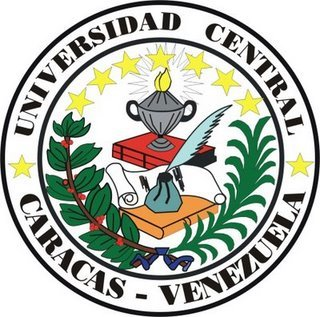 UNIVERSIDAD CENTRAL DE VENEZUELA               www.ucv.ve   www.ucv.ve/secretariaREQUISITOSLos requisitos pueden variar dependiendo de cada Escuela, en linea general son :1.-  2  formularios impresos de la inscripción en linea2.- Fotococia del titulo o constancia de estar cursando el último año escolar.3.- Fotocopia de las notas de bachillerato4.- Copia de la Cedúla de Identidad5.- 3 fotos tipo carnet6.- Haber cumplido el proceso de registro nacional CNU-OPSU vigenteFORMAS DE ADMISIÓN1.- Asignación CNU2.- Procesos internos de admisión3.-Convenios establecidos por la UCV :Hijos de profesores,empleados y obreros de la UCVHijos de diplomáticos, acreditados en el país.Artistas y deportistas destacados.Discapacitados, otros.Es importante que el alumno al momento de hacer la selección de las carreras deseadas en la inscripción del OPSU, estas correspondan con  las mismas opciones en las que aplican en la universidad.Ejemplo:Si un alumno coloca en sus tres opciones de carrera:1ra  opción:  Ingeniería Civil 2da opción:  Veterinaria3ra  opción:  Arquitecturay luego presenta en Medicina de la UCV y queda seleccionado en esta carrera (Medicina), no podrá cursarla. Es importante que las opciones de carreras que inscriban en la OPSU correspondan a las carreras que serán presentadas en la UCV.